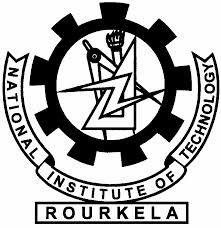 राष्ट्रीय प्रौद्योगिकी संस्थान राउरकेलाNational Institute of Technology Rourkelaबीजू पटनायक केन्द्रीय पुस्तकालयBiju Patnaik Central LibraryNEW ARRIVAL – BOOKSThe following new books (06.01.2014-10.01.2014) have been added to the library collection, these will be displayed in the current books display area (First Floor) for one week after that these will be placed on shelf. Reservation of displayed books can be made during display period.--------------------------------------------------------------------------------Accn No          Title Details                                          Status--------------------------------------------------------------------------------DATA PROCESSING & COMPUTER SCIENCE: 65805    004.1 FLY/C                                                  On Display         Computer system design / Flynn, Michael J.SOCIAL INTERACTION: 65764    302.34072 HOL/R                                              On Display         Research methods for studying groups and teams: a         guide to approaches, tools, and technologies          / Hollingshead, Andrea B., ed.SOCIAL GROUPS: 65788    305.420954 PRA/W                                             On Display         Women in india: trials and triumphs / Prasad, Shweta,         ed. CULTURE & INSTITUTIONS: 65770    306.449 PAR/M                                                On Display         Markets of english: linguistic capital and language         policy in a globalizing world / Park, Joseph Sung-Yul.ALGEBRA: 65814    512.74 MOL/A                                                 On Display         Algebraic number theory / Mollin, Richard A.ANALYSIS: 65794    515.35 RIC/M                                                 On Display         Modern introduction to differential equations          / Ricardo, Henry J.PROBABILITIES & APPLIED MATHEMATICS: 65797    519.52 CHA/M                                                 On Display         Maximum likelihood estimation for sample surveys          / Chambers, R. L.65819    519.6 ANS/G                                                  On Display         General convexity, nonsmooth variational inequalities,         and nonsmooth optimization / Ansari, Qamrul Hasan.65793    519 ERI/A                                                    On Display         Applied mathematics: Body and soul / Eriksson K.PHYSICS: 65798    530.155 CAP/F                                                On Display         Fractional order systems: modeling and control         applications / Caponetto, Riccardo.FLUID MECHANICS, LIQUID MECHANICS: 65804    532 ARI/V                                                    On Display         Vectors, tensors, and the basic equations of fluid         mechanics / Aris, Rutherford.ANALYTICAL CHEMISTRY: 65803    543.4 LVO/I                                                  On Display         Impedance spectroscopy: applications to         electrochemical and dielectric phenomena / Lvovich,         Vadim F.EARTH SCIENCES: 65771    550 MAR/G                                                    On Display         Geophysics of reservoir and civil engineering / Mari,         Jean-Luc.GEOLOGY: 65774    551.028 BEG/O                                                On Display         Observing our environment from space: new solutions         for a new millennium / Begni, Gerard, ed.65787    551 VIE/M                                                    On Display         Mathematical and numerical modeling in porous media:         applications in geosciences / Viera, Martin A. Diaz,         ed.PALEONTOLOGY: 65772    560 MAR/E                                                    On Display         Environmental micropaleontology: the application of         microfossils to environmental geology / Martin, Ronald         E., ed.BIOLOGICAL SCIENCE: 65809    574 TAY/B                                                    On Display         Biological science / Taylor, D. J.MEDICINE & HEALTH: 65815    610.28 BRO/B                                                 On Display         Biomedical engineering handbook / Bronzino, Joseph D.65816    610.28 BRO/B                                                 On Display         Biomedical engineering handbook: Medical devices and         systems / Bronzino, Joseph D., ed.65817    610.28 BRO/B                                                 On Display         Biomedical engineering handbook: tissue engineering         and artificial organs / Bronzino, Joseph D.65790    610.28 LUN/D                                                 On Display         Development and application of biomarkers / Lundblad,         Roger L.PERSONAL HEALTH & SAFETY: 65811    613.2 GUO/F                                                  On Display         Functional foods : principles and technology / Guo,         Mingruo.PHARMACOLOGY & THERAPEUTICS: 65768    615.19 KER/D                                                 On Display         Drug-like properties: concepts, structure design and         methods from ADME to toxicity optimization / Kerns,         Edward H.65799    615.7922 AND/A                                               On Display         Antibacterial agents: chemistry, mode of action,         mechanisms of resistance, and clinical applications          / Anderson, Rosaleen.65796    615.9 MAR/Q                                                  On Display         Quantitative drug design: a critical introduction          / Martin, Yvonne Connolly.ENGINEERING & ALLIED OPERATIONS: 65792    620.11 ASH/E                                                 On Display         Engineering materials 2: an introduction to         microstructures, processing / Ashby, Michael F.65765    620.11 BHA/E                                                 On Display         Engineering materials: polymers, ceramics and         composites / Bhargava, A. K.65791    620.3 PAL/M                                                  On Display         Mechanical vibrations / Palm, William J.65818    620.5 SHA/B                                                  On Display         Bio-nanotechnology: concept and application / Sharon,         Madhuri.APPLIED PHYSICS: 65806    621.31 AND/P                                                 On Display         Power system control and stability / Anderson , P M.65687    621.381 ANA/M	 On Display         Micro and smart systems: technology and modeling          / Ananthasuresh, G. K.65801    621.3815322 ROD/P                                            On Display         Predictive control of power converters and electrical         drives / Rodriguez, Jose.65802    621.384 PAL/R                                                On Display         Radio engineering: from software to cognitive radio          / Palicot, Jacques, ed.65800    621.398 BOS/M                                                On Display         M2M communications: a Systems Approach / Boswarthick,         David, ed.CIVIL ENGINEERING: 65812    624.0941 FER/C                                               On Display         Civil engineers: story of the Institution of Civil         Engineers and the people who made it / Ferguson, Hugh.65767    624.151 HUN/G                                                On Display         Geotechnical engineering investigation handbook          / Hunt, Roy E.65807    624.171 DOY/W                                                On Display         Wave propagation in structures: spectral analysis         using fast discrete Fourier transforms / Doyle, James         F.SANITARY & MUNICIPAL ENGINEERING: 65795    628.1 MYS/A                                                  On Display         Adaptive water resource management handbook / Mysiak,         Jaroslav, ed.65773    628.162 YAN/P                                                On Display         Plasma discharge in liquid: water treatment and         applications / Yang, Yong.65786    628.42 WAN/H                                                 On Display         Hazardous industrial waste treatment / Wang, Lawrence         K.OTHER BRANCHES OF ENGINEERING: 65789    629.892 SUN/B                                                On Display         Biologically inspired robotics / Liu, Yunhui, ed.PROCESSING DAIRY & RELATED PRODUCTS: 65766    637.1015726 THO/M                                            On Display         Milk proteins: from expression to food / Thompson,         Abby, ed.INDUSTRIAL CHEMICALS: 65769    661.804 BUR/P                                                On Display         Petrochemicals in nontechnical language / Burdick,         Donald L.INDUSTRIAL OILS, FATS, WAXES & GASES: 65785    665.533 OCC/A                                                On Display         Advances in fluid catalytic cracking: testing,         characterization, and environmental regulations          / Occelli, Mario L., ed.METAL WORKING: 65775    671.35 BOO/F                                                 On Display         Fundamentals of machining and machine tools          / Boothroyd, Geoffrey.LUMBER PROCESSING, WOOD PRODUCTS & CORK:65784    674.83 NIS/W                                                 On Display         Wood-polymers composites / Niska, Kristiina Oksman,         ed.TEXTILES: 65813    677.8 RAJ/A                                                  On Display         Advanced textiles for wound care / Rajendran, S, ed.ENGLISH LITERATURE: 65783    820.8 GRE/N                                                  On Display         Norton anthology of english literature / Greenblatt,         Stephen.For any query related to Books, please contactMr. D. P. TripathiAssistant Librarian Phone: 2110